Ihre Zugangsdaten zuLOGINEO NRWMit diesem Schreiben erhalten Sie Ihre Zugangsdaten für die digitale Arbeitsplattform LOGINEO NRW.Um sich bei LOGINEO NRW anzumelden, rufen Sie bitte die Startseite Ihrer Schul-Instanz auf. Geben Sie hierfür in Ihrem Internetbrowser die folgende Adresse ein:<schulnummer>.nrw.schule[Alternativ kann hier die beantragte Aliasdomain oder eine alternative Zugangs-URL-eingefügt werden]Ihre Zugangsdaten zu LOGINEO NRW lauten wie folgt:Tipps sowie Anleitungen, Erklärvideos und Hilfestellung für den Umgang mit LOGINEO NRW finden Sie im Unterstützungsmodul „Netzwerk: Hilfen und Anleitungen“ (Klick auf die i-Kachel).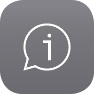 Mit freundlichen Grüßen______________________Ihr LOGINEO NRW-Admin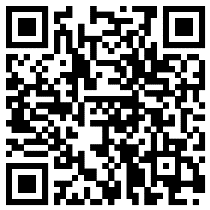 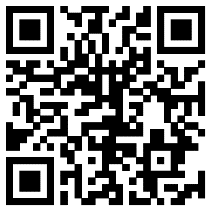 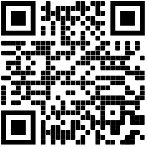 Über diesen QR-Code gelangen Sie zu einer Handreichung (PDF-Dokument), die Sie bei Ihren „ersten Schritten“ in LOGINEO NRW unterstützt.Über diesen QR-Code gelangen Sie zu einem kurzen Video, das den initialen Login in LOGINEO NRW erläutert.Über diesen QR-Code gelangen Sie nach Eingabe Ihrer Zugangsdaten direkt in das Modul „Mein Benutzerkonto“ von LOGINEO NRW.Name, Vorname[SERIENDRUCKFELD EINFÜGEN]Benutzername/ E-Mail-Adresse[SERIENDRUCKFELD EINFÜGEN]Login-Kennwort[SERIENDRUCKFELD EINFÜGEN]